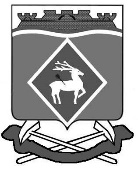 РОССИЙСКАЯ ФЕДЕРАЦИЯРОСТОВСКАЯ ОБЛАСТЬМУНИЦИПАЛЬНОЕ ОБРАЗОВАНИЕ «ЛИТВИНОВСКОЕ СЕЛЬСКОЕ ПОСЕЛЕНИЕ»  АДМИНИСТРАЦИЯ ЛИТВИНОВСКОГО СЕЛЬСКОГО ПОСЕЛЕНИЯРАСПОРЯЖЕНИЕ23 декабря 2021 года                          № 23	       с. ЛитвиновкаО принятии решения об упрощенном осуществлении внутреннего финансового аудита В соответствии с пунктом 5 статьи 160.2-1 Бюджетного кодекса Российской Федерации и согласно  пункта 3 приказа Минфина России от 18.12.2019 № 237н «Об утверждении федерального стандарта внутреннего финансового аудита «Основания и порядок организации, случаи и порядок передачи полномочий по осуществлению внутреннего финансового аудита»1.	Принять решение об упрощенном осуществлении внутреннего финансового аудита в отношении бюджетных процедур, выполняемых в Администрации Литвиновского сельского поселения.2.	Настоящее распоряжение вступает в силу с 01.01.2022 года.3.	Контроль за исполнением настоящего распоряжение оставляю за собой.Глава Администрации Литвиновского сельского поселения				И.Н. Герасименко